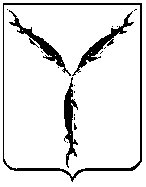 САРАТОВСКАЯ ГОРОДСКАЯ ДУМАРЕШЕНИЕ27.02.2020 № 62-498г. СаратовО комиссии по вопросам депутатской этики Саратовской городской ДумыВ соответствии с решением Саратовской городской Думы от 28.02.2008 
№25-256 «О Кодексе этики депутата Саратовской городской Думы» Саратовская городская Дума решила:	1. Избрать в состав комиссии по вопросам депутатской этики Саратовской городской Думы пятого созыва следующих депутатов:1.1. Белова Александра Григорьевича;1.2. Карасева Андрея Андреевича; 1.3. Коссовича Леонида Юрьевича;1.4. Самсонова Максима Владимировича;1.5. Сызранцеву Александру Алексеевну.2. Отменить решение Саратовской городской Думы от 18.11.2016 № 8-60 
«О комиссии по вопросам депутатской этики Саратовской городской Думы».3. Настоящее решение вступает в силу со дня его принятия.Председатель Саратовской городской Думы                                                            В.В. Малетин